Question 1											/15Lis le texte en annexe: « La BCE rassure les marchés », complète les pointillés dans le texte et réponds ensuite aux questions suivantes : Que signifie la 1ère  phrase soulignée ? Explique le phénomène que ces mesures essaient d’éviter.À quel instrument de politique monétaire fait allusion la 2ème phrase soulignée ? En quoi consiste-t-il et quels sont ses impacts ?  Explique en détails.Que veut-il dire par cette 3ème  phrase soulignée dans le texte ? La BCE rassure les marchésLe Monde.fr | 22.10.2015 à 16h25 • Mis à jour le 22.10.2015 à 16h27 | Par Audrey Tonnelier Une fois de plus, Mario Draghi a « fait le job ». Le président de la Banque centrale européenne (BCE), qui s’exprimait à l’issue d’une réunion du conseil des gouverneurs de l’institut monétaire, à Malte, a assuré qu’il avait « la volonté et la capacité d’agir, si nécessaire », pour continuer à soutenir l’économie en zone euro et contrer la menace ………………………………… sur le Vieux Continent.Outre un taux directeur très bas (0,05 %), la BCE agit pour l’heure en rachetant massivement des actifs sur les marchés, dettes publiques et privées notamment. Elle injecte ainsi chaque mois quelque 60 milliards d’euros dans l’économie.Pourquoi cet enthousiasme ?Dans la foulée du discours de M. Draghi, les Bourses européennes grimpaient de plus de 2 %. L’euro reculait légèrement, à 1,11 dollar, tandis que les rendements des principaux emprunts d’Etats de la zone euro – qui évoluent en sens inverse de la demande – se détendaient.Pourquoi cet enthousiasme ? Comment attendu, M. Draghi a ouvert la voie à un renforcement de son action. La BCE va « réexaminer » sa politique monétaire lors de sa prochaine réunion du conseil des gouverneurs, prévue le 3 décembre, a-t-il indiqué. Les observateurs y voient le prélude à une extension de ses rachats (dits « ………………………………………………», « assouplissement quantitatif ») de 60 milliards à 80 milliards d’euros par mois.Il a également reconnu qu’une « nouvelle baisse du taux de rémunération des dépôts a été discutée » par le Conseil. Ce taux correspond à ………………………………………………………………………………………………………………………………………………………………………………………………………………………………………………………………………………………………………………………………………………………………………………………………………………………………………………..Il est à l’heure actuelle négatif, à – 0,20 % ; ce qui signifie que les banques payent pour ce dépôt, une mesure qui doit les inciter à utiliser leurs réserves pour faire ………………………..l’argent dans l’économie.Cela sera nécessaire, estime la BCE. M. Draghi a notamment souligné le fait que l’inflation allait rester « très faible à court terme », notamment en raison de la faiblesse des prix du pétrole. Les prix ont encore reculé de 0,1 % en septembre, alors que l’institut a un objectif « proche de 2 % » en la matière. La préoccupation est de taille : stimuler les prix est un moyen d’accélérer le désendettement des Etats, des entreprises et des ménages, mais aussi de faire baisser le coût d’accès au crédit pour relancer l’économie, surtout quand les taux sont déjà au tapis.Question 2 											/10Détermine si les affirmations sont vraies ou faussesSi la réponse est fausse, donne la bonne réponse et explique pourquoi c’est fauxSi la réponse est vraie, explique ta réponse au moyen de la théorie vue au coursIl n’y a pas de points négatifs.Cependant, si l’explication est fausse, manquante ou incomplète, tu n’auras pas le point.Si le coefficient de réserve vaut 3% et que la proportion de liquidités détenue par les particuliers vaut 7% , que vaudra le multiplicateur monétaire ?Bon travail !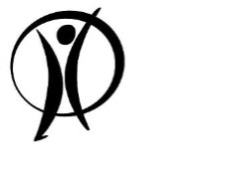 Année scolaire : 2015 – 2016Date : 17/11/2015Nom : Prénom :Classe :   5 e C     n°Nom : Prénom :Classe :   5 e C     n°Contrôle de sciences économiques4P/semaineProfesseur: Aurore HANNONProfesseur: Aurore HANNON                 /25VraiVraiFauxFauxFauxCe sont les banques centrales qui créent la monnaie.Explication : Explication : Explication : Explication : Explication : Explication : Une politique monétaire restrictive à tendance à  imposer des coefficients de réserve bas.Explication : Explication : Explication : Explication : Explication : Explication : La monnaie fiduciaire représente la majorité de la masse monétaire.La monnaie fiduciaire représente la majorité de la masse monétaire.Explication :Explication :Explication :Explication :Explication :Explication :La confiance joue un rôle important dans notre système monétaire.La confiance joue un rôle important dans notre système monétaire.Explication : Explication : Explication : Explication : Explication : Explication : 